  Преобразование тригонометрических выражений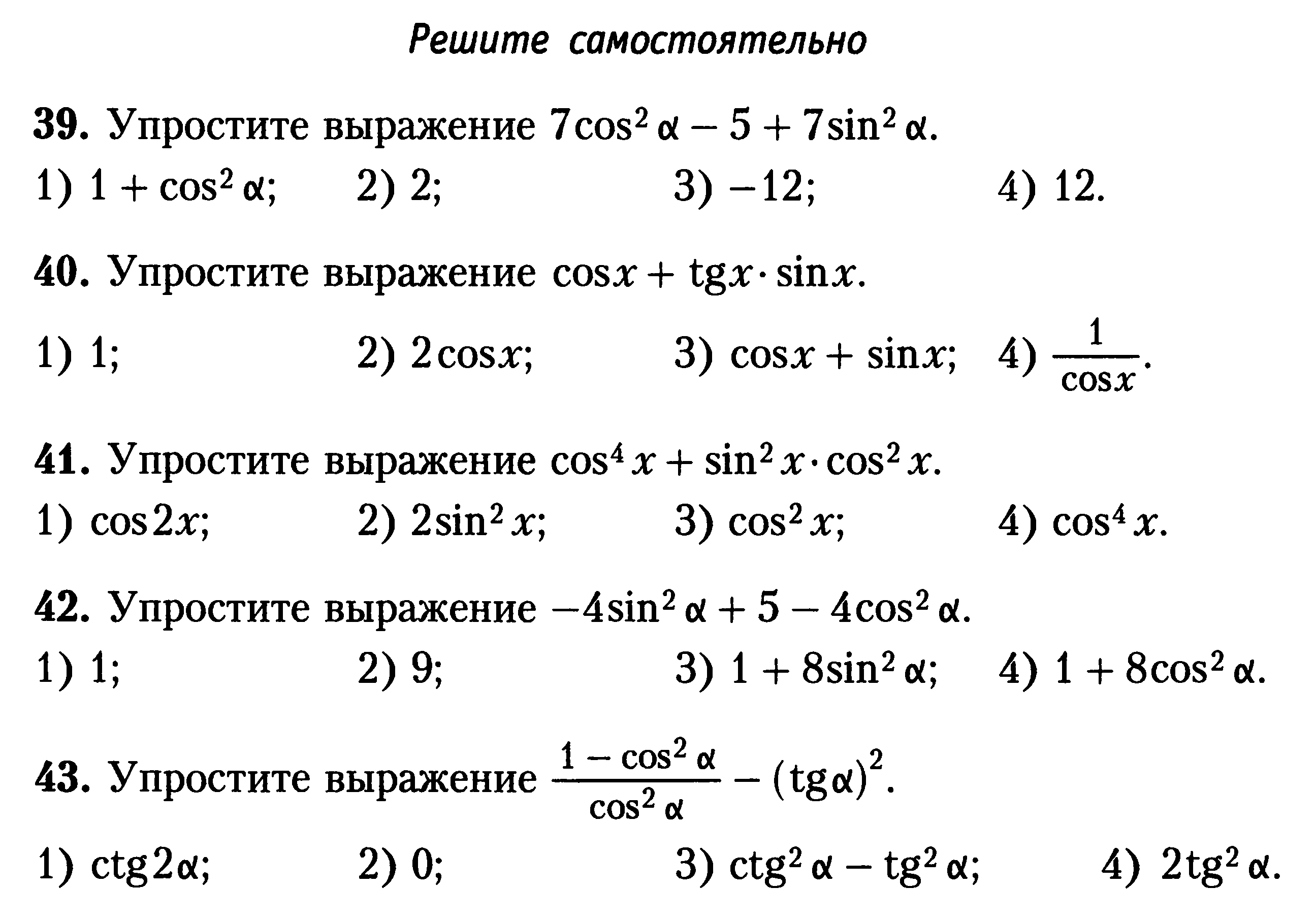 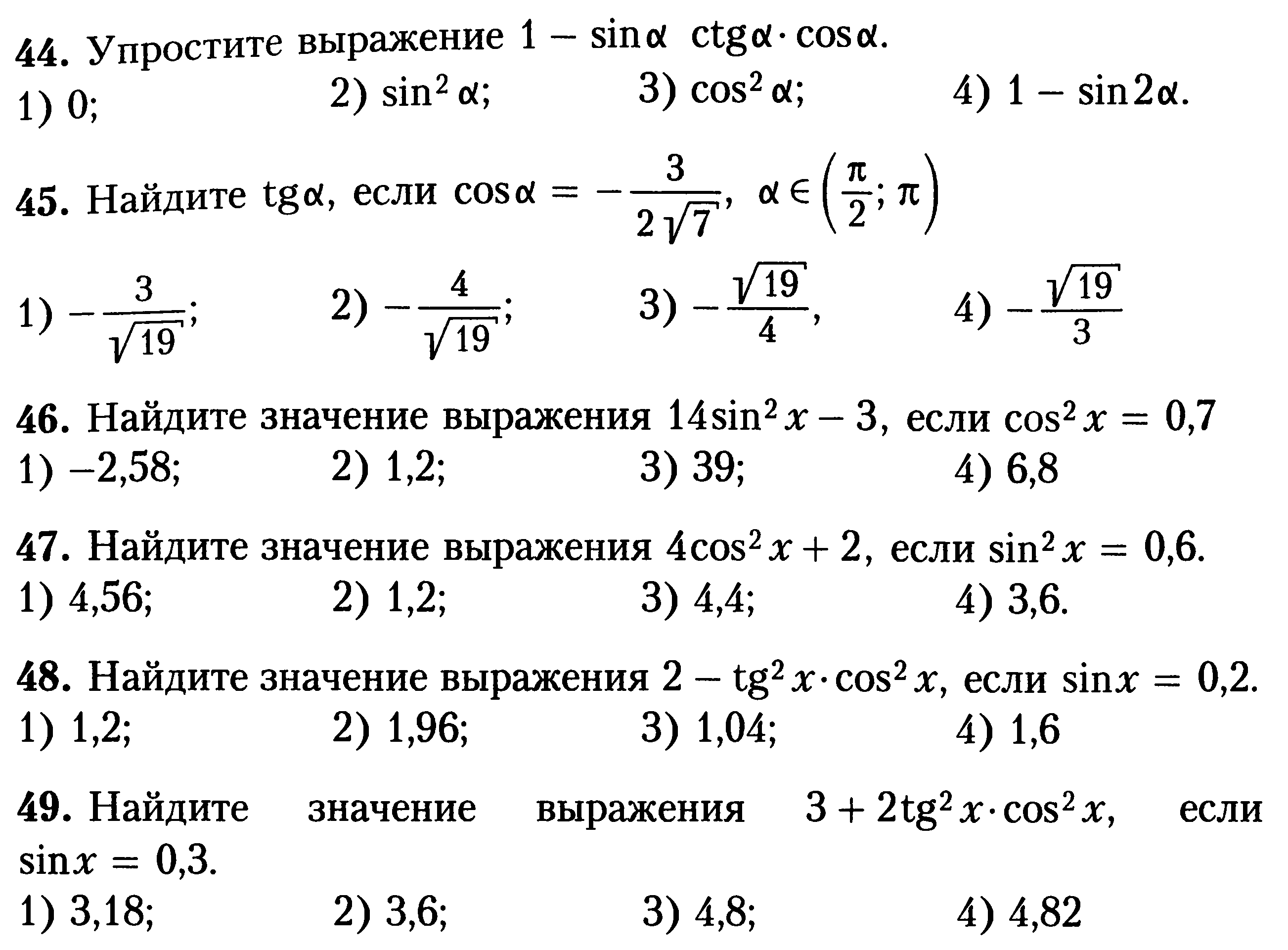 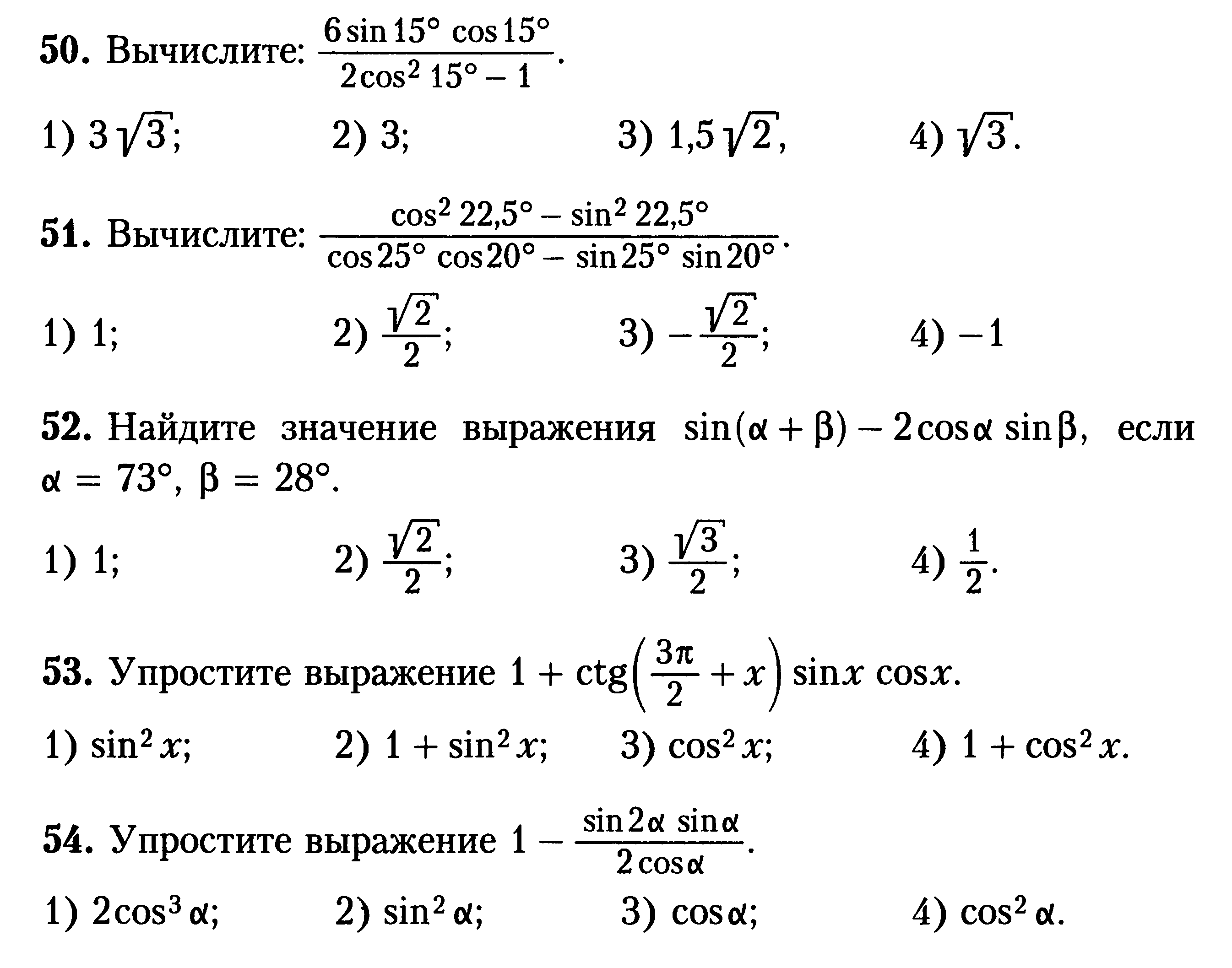 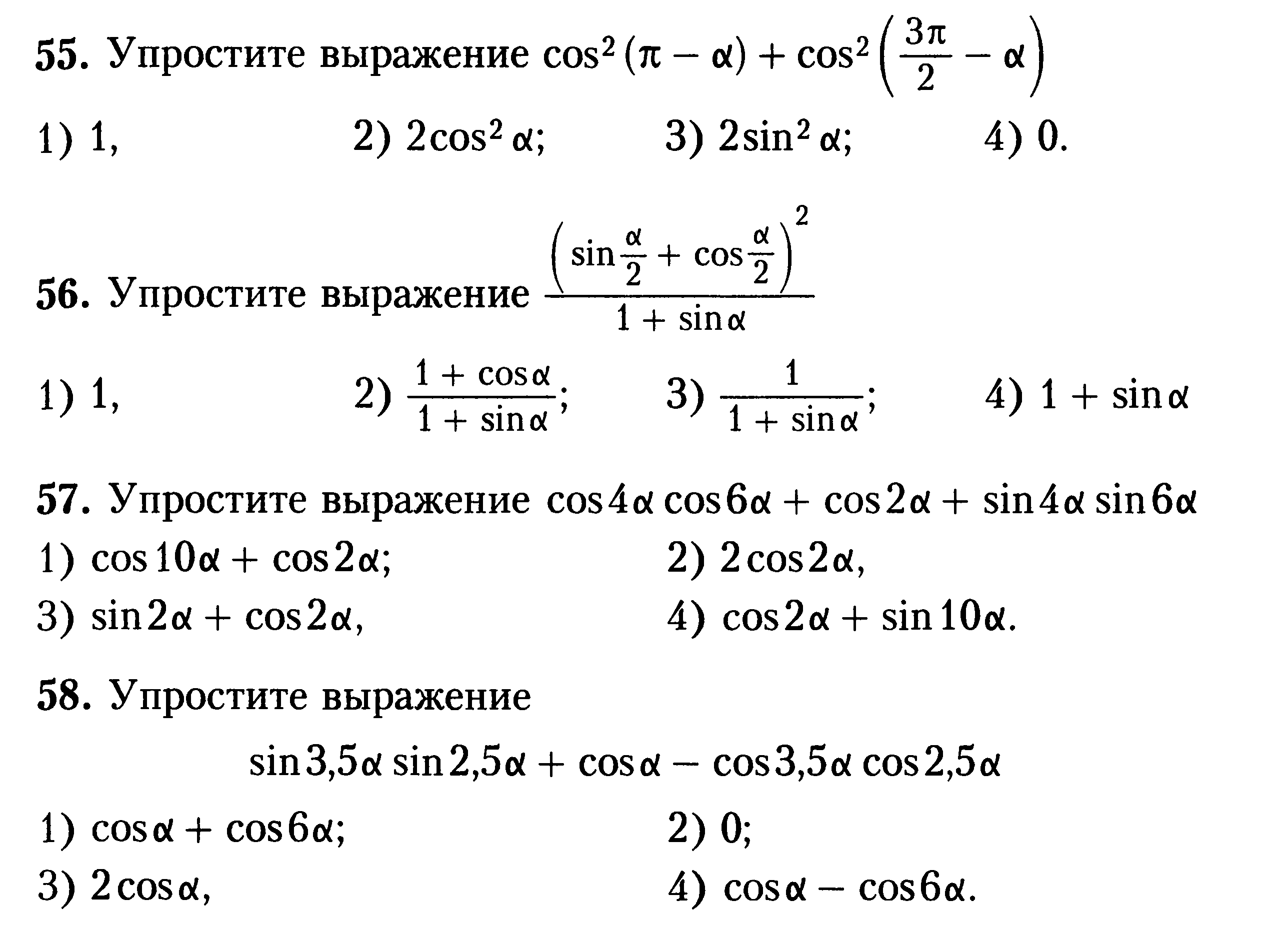 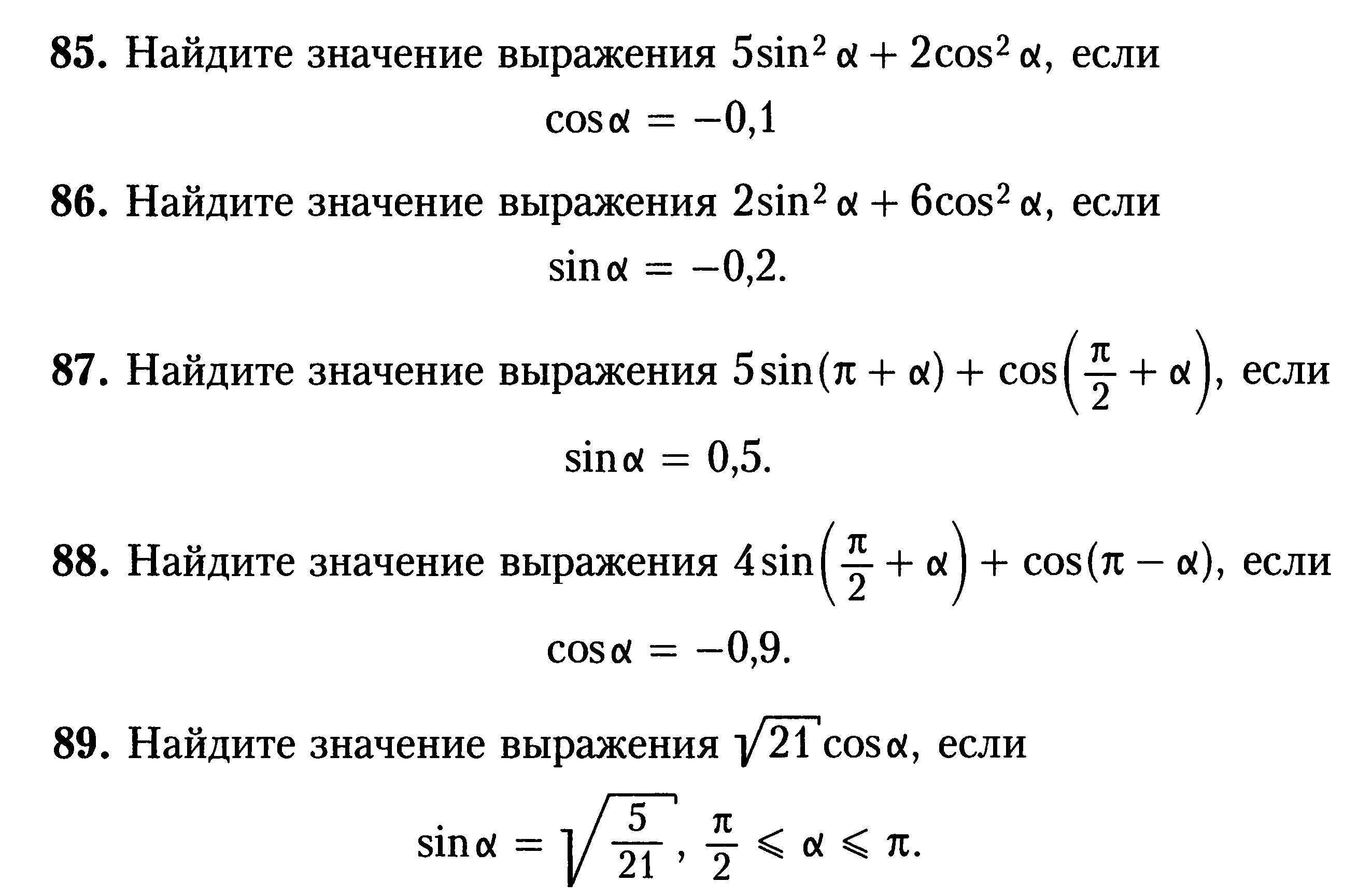 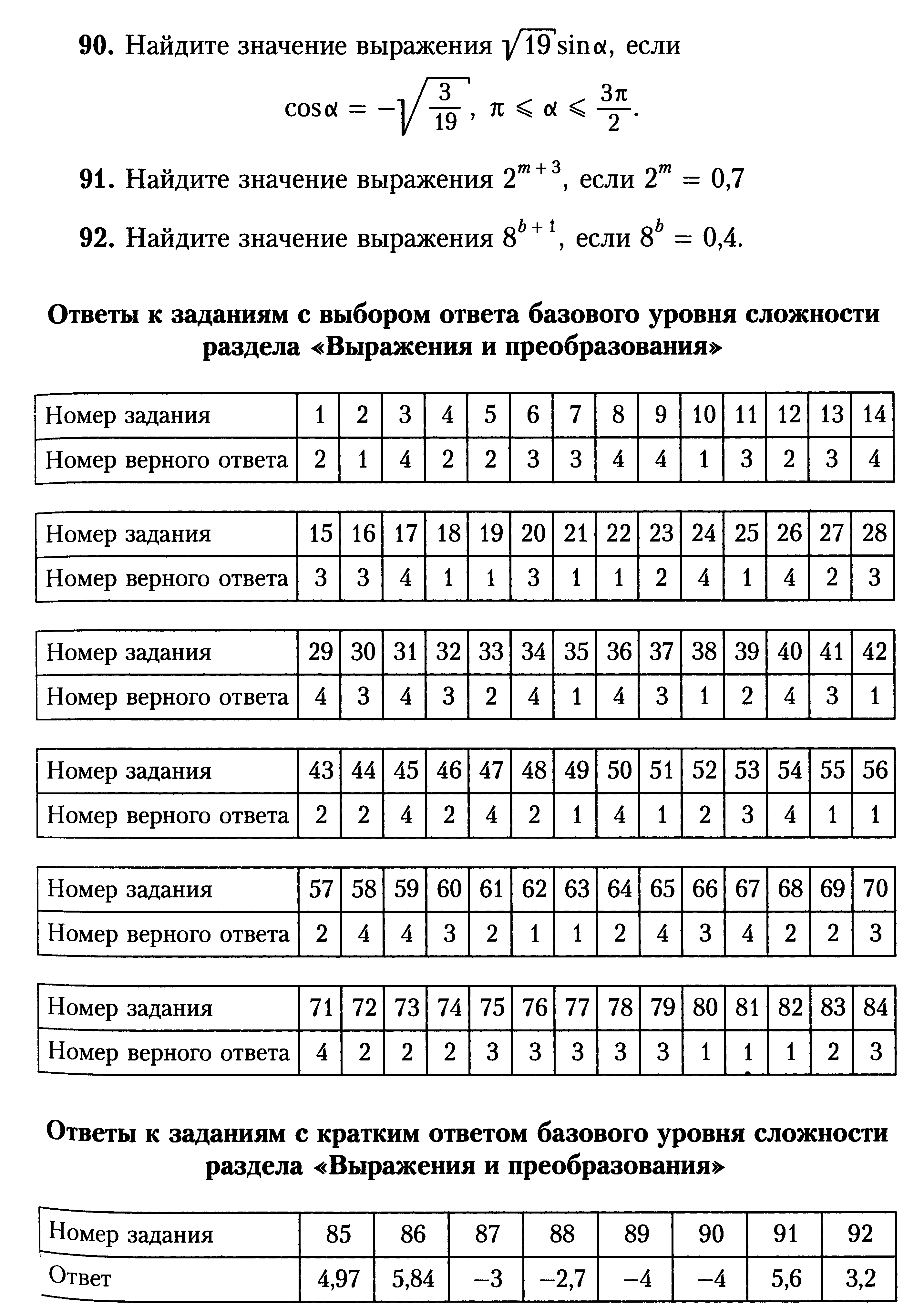 